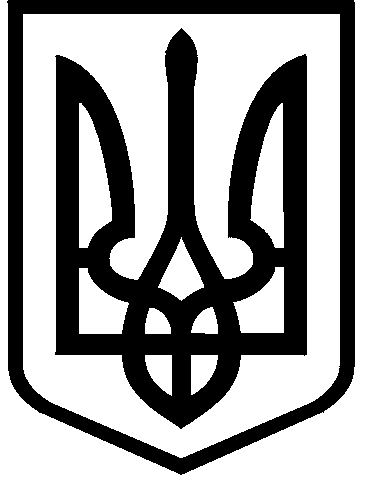 КИЇВСЬКА МІСЬКА РАДАVІІІ СКЛИКАННЯПОСТІЙНА КОМІСІЯ З ПИТАНЬ ОСВІТИ, НАУКИ,СІМ'Ї, МОЛОДІ ТА СПОРТУ01044,  м. Київ, вул. Хрещатик, 36т./ф. 202-70-58                                                                            Проєкт                                                                               24.09.2020 об 09:45                                                                                             10-й поверх, кім.1004ПОРЯДОК ДЕННИЙ ПОЗАЧЕРГОВОГО ЗАСІДАННЯ: 1. Про розгляд проєкту рішення Київської міської ради  «Про  внесення змін до рішення Київради від 21 квітня 2015 року № 415/1280 «Про затвердження Положення про оренду майна територіальної громади міста Києва» (доручення заступника міського голови-секретаря Київської міської ради Прокопіва В.В. №08/231-1671/ПР від  02.07.2020)  (доп. Шульга Н.І.). (правовий висновок)2. Про розгляд проєкту рішення Київської міської ради  «Про внесення змін  до рішення Київської міської ради від 18 грудня 2018 року № 464/6515 «Про затвердження міської комплексної цільової програми «Молодь та спорт столиці» на 2019-2021 роки» (доручення заступника міського голови-секретаря Київської міської ради Прокопіва В.В. №08/231-2285/ПР від  14.09.2020) (доп. Департамент молоді та спорту).3. Різне.  Голова комісії                                                                      Ганна СТАРОСТЕНКО